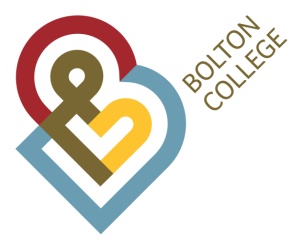 Person SpecificationPost Customer Support Officer Dept.Recruitment & RelationsGradeScale 3Ref No055-19Education / TrainingCriteria Essential (E)Desirable (D)Measured ByInterview (I)Application (AF)Task (T)Presentation (P)GCSE Maths, English minimum A-C/4NVQ2 or equivalent in Customer Service or Advice & Guidance or a willingness to work towards.ECDL or equivalentEEDAF/IAF/IAF/IRelevant ExperienceExperience of working in an office environment and carrying out a range of administrative tasks.Experience of working on a busy reception desk and/or in a call centre type environmentA second language including British Sign LanguageEDDAF/IAF/IAF/IRelevant Knowledge/ Skills & AptitudesAbility to multi-task under pressure.Ability to maintain appropriate administrative systems.Ability to establish and maintain good relationships with a range of people i.e.: students, staff, parents, Governors and visitors.Excellent communication skills.Ability and desire to work well as part of a team.Ability to manage and prioritise own workloads and to help support others in their work.Excellent IT skills including advanced experience of Word, Excel, e-mail, data inputting, mail merge, internet searches.Experience of handling money including taking card paymentsEEEEEEEDAF/I
AF/IAF/IAF/I/TAF/IAF/IAF/I/TAF/ISpecial RequirementsE / DMeasured ByFlexible and helpful with a customer focussed attitudeAbility to gather and retain information for appropriate use.Willingness and ability to take responsibility for certain tasks.An awareness of self and professional development.Working knowledge of EBS, or other student records database, including the ability to enrol students. EEEEDAF/IAF/IAF/IAF/IAF/IPhysical RequirementsThe successful post holder would be expected to have a flexible approach to their work. To work evenings and weekends as and when required.The successful applicant will need to have a DBS check to work in the College environment. The post holder would be required to demonstrate an ability to discretion and maintaining confidentiality.Must be willing to undertake appropriate training and development in order to meet the requirements of the college.Awareness of health and safety requirements.Commitment to the principles of valuing diversity, equal opportunities and inclusion.Bolton College is committed to safeguarding and promoting the welfare of young people and vulnerable adults and expects all staff and volunteers to share this commitment.The post holder would be expected to demonstrate a commitment to developing their knowledge and understanding of Further Education, including funding arrangements, student related processes and the quality framework.EEEEEEEEAF/IAF/IAF/IAF/IAF/IAF/IAF/IAF/I